New Emphasis, Concentration or Option Proposal Form[ ]	Undergraduate Curriculum Council  [X]	Graduate CouncilSigned paper copies of proposals submitted for consideration are no longer required. Please type approver name and enter date of approval.  Email completed proposals to curriculum@astate.edu for inclusion in curriculum committee agenda. i. Proposed Program Titleii. Contact Person (Name, Email Address, Phone Number)iii. Proposed Starting DateBulletin ChangesEMPHASIS ASSESSMENTUniversity Goals1. Please indicate the university-level student learning outcomes for which this new emphasis will contribute. Check all that apply.Emphasis Goals2. Justification for the introduction of the new emphasis. Must include:Academic rationale (how will this emphasis fit into the mission established by the department for the curriculum?)
List emphasis goals (faculty or curricular goals, specific to the emphasis.)d.  Student population served. Emphasis Student Learning Outcomes3. Please fill out the following table to develop a continuous improvement assessment process for this emphasis. For further assistance, please see the ‘Expanded Instructions’ document available on the UCC - Forms website for guidance, or contact the Office of Assessment at 870-972-2989. Note: Best practices suggest an emphasis would have 1 to 3 outcomes.Please repeat as necessary. LETTER OF NOTIFICATION – 3
NEW OPTION, CONCENTRATION, EMPHASIS 
(Maximum 18 semester credit hours of new theory courses and 6 credit hours of new practicum courses)1. 	Institution submitting request:2. 	Contact person/title:  3. 	Phone number/e-mail address:4. 	Proposed effective date:5. 	Title of degree program:  (Indicate if the degree listed above is approved for distance delivery)6. 	CIP Code:  7. 	Degree Code:8. 	Proposed name of new option/concentration/emphasis: 9. 	Reason for proposed action:10. 	New option/emphasis/concentration objective: 11. 	Provide the following:Curriculum outline - List of courses in new option/concentration/emphasis – Underline required coursesProvide degree plan that includes new option/emphasis/concentrationTotal semester credit hours required for option/emphasis/concentration  	(Option range: 9–24 semester credit hours)New courses and new course descriptionsCS 6243, Distributed Systems (offered to date as a special topics subject, CS6823)
Advanced topics on distributed computing systems including computing models, cluster computing, grid computing, service computing, virtual machines, computing in the cloud, peer-to-peer computing and major distributed algorithms. CS 6253, Heterogeneous Computing (offered to date as a special topics subject, CS6823)
The study of the ecosystem of co-processing elements such as the Graphics Processing Unit or GPU in modern computing systems, covering hardware architecture, software design, the programming paradigm, and related libraries.CS 6223, Advanced Computer Architecture (offered to date as a special topics subject, CS6823)
Advanced topics on computer architecture, including: memory hierarchy design; instruction-level parallelism in pipelines; data-level parallelism in vector, SIMD and GPU architectures; thread-level parallelism; warehouse-scale computers.CS 6233, Operating System Design (offered to date as a special topics subject, CS6823)
Advanced topics on the design and implementation of major operating systems, including memory management, kernel data structures, process management, file systems, devices and modules.CS 6263, Cloud Computing
Major aspects of the cloud ecosystem including conceptual basis, design, virtualization, architecture, storage, programming paradigms, and software development.Goals and objectives of program optionStudents will possess a strong foundational knowledge of the theory and application of high performance computing algorithms and processes.    Students will have the ability to identify and analyze high performance computing problems and to implement their solutions.Expected student learning outcomesStudent will have:a deeper understanding of the theory and application of high performance computing algorithms and processes. the ability to apply high performance computing analysis techniques to problem identification.the ability to apply high performance computing implementation techniques to problem solution.Documentation that program option meets employer needs	http://forecasting.tstc.edu/techbriefs/high-performance-computing/ 

Technology has shifted from supercomputers to clusters and grids of commercial off-the-self microcomputers, and thus moving HPC into the mainstream marketplace through business, education, government, and the military.  This shift has, in turn, created a demand form HPC technicians, who are in short supply.

Students graduating with HPC skills will have job opportunities across education, military, government, and industry sectors.
http://www.sciencemag.org/careers/2012/03/data-deluge-drives-demand 

As researchers produce more and more data to crunch, national labs and university-affiliated supercomputer centers are expanding and building new supercomputers, which need more and more computer scientists with high-performance computing skills to program and operate them.

"We are certainly having trouble finding people with the appropriate skills,” says William Gropp, a professor of computer science at the University of Illinois, Urbana-Champaign, which is installing a new supercomputer called Blue Waters. “Everyone that I’ve spoken to has said that hiring is a problem.”Student demand (projected enrollment) for program optionName of institutions offering similar program or program option and the institution(s) used as a model to develop the proposed program option		University of Southern California		Georgia Tech University		Model used to develop program was the A-State M.S. in Computer Science program12. 	Institutional curriculum committee review/approval date:13. 	Will the new option/emphasis/concentration be offered via distance delivery?  			If yes, indicate mode of distance delivery:14. 	Explain in detail the distance delivery procedures to be used:  15. 	Specify the amount of additional costs required for program implementation, the source of funds, and how funds will be used.16. 	Provide additional program information if requested by ADHE staff.President/Chancellor Approval Date:	Board of Trustees Notification Date:	Chief Academic officer: 	___________________________________		Date:  		Name (printed):		 For Academic Affairs and Research Use OnlyFor Academic Affairs and Research Use OnlyCIP Code:  Degree Code:Department Curriculum Committee ChairCOPE Chair (if applicable)Department Chair: Head of Unitb (If applicable)                         College Curriculum Committee ChairUndergraduate Curriculum Council ChairCollege DeanGraduate Curriculum Committee ChairGeneral Education Committee Chair (If applicable)                         Vice Chancellor for Academic AffairsInstructions Please visit http://www.astate.edu/a/registrar/students/bulletins/index.dot and select the most recent version of the bulletin. Copy and paste all bulletin pages this proposal affects below. Follow the following guidelines for indicating necessary changes. *Please note: Courses are often listed in multiple sections of the bulletin. To ensure that all affected sections have been located, please search the bulletin (ctrl+F) for the appropriate courses before submission of this form. - Deleted courses/credit hours should be marked with a red strike-through (red strikethrough)- New credit hours and text changes should be listed in blue using enlarged font (blue using enlarged font). - Any new courses should be listed in blue bold italics using enlarged font (blue bold italics using enlarged font)You can easily apply any of these changes by selecting the example text in the instructions above, double-clicking the ‘format painter’ icon   , and selecting the text you would like to apply the change to. 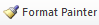 Please visit https://youtu.be/yjdL2n4lZm4  for more detailed instructions.[ ] Global Awareness[X] Thinking Critically [X] Information LiteracyOutcome 1Assessment Procedure CriterionWhich courses are responsible for this outcome?Assessment TimetableWho is responsible for assessing and reporting on the results?Outcome 2Assessment Procedure CriterionWhich courses are responsible for this outcome?Assessment TimetableWho is responsible for assessing and reporting on the results?Outcome 3Assessment Procedure CriterionWhich courses are responsible for this outcome?Assessment TimetableWho is responsible for assessing and reporting on the results?CS 6213, Parallel ProcessingCS 6243, Heterogeneous ComputingCS 6253, Distributed SystemsCS 5223, Unix Systems ProgrammingCS 6223, Advanced Computer Architecture  CS 6233, Operating System DesignCS 6263, Cloud ComputingCourse NumberCourse NameCredit HoursCS 5713Analysis of Algorithms3CS 5313Computer Networks3Choose One of the Following:Choose One of the Following:Choose One of the Following:CS 5133Compiler3CS 5723Automata Theory3High Performance Computing Emphasis:High Performance Computing Emphasis:High Performance Computing Emphasis:CS 6213Parallel Processing3CS 6243 (pre fall 2017 #s were 6233 & 6823)Distributed Systems3CS 6253 (pre fall 2017 #s were 6223 & 6823)Heterogeneous Computing (pre fall 2017 name was    High Performance Computing)3Choose One of the Following:Choose One of the Following:Choose One of the Following:CS 5223Unix Systems Programming3CS 6223Advanced Computer Architecture3CS 6233Operating System Design3CS 6263Cloud Computing3ElectivesComputer Science Electives6ElectivesComputer Science, Math, or Stats Electives6Total33